To: Aelodau o Cyngor Cymuned Mawr/Members of Mawr Community Council.YOU are summoned to attend A meeting of THE FINANCE, EMPLOYMENT, AND POLICY COMMITTEE of MAWR COMMUNITY COUNCIL.Held remotely via Zoom on Tuesday 23rd January 2024 at 7.00 pm.(Press and public are invited to attend via Zoom; contact the Clerk for joining information)Under the Public Bodies (Admission to Meetings) Act 1960 S.1 (7), filming and recording of meetings by the press and public is not permitted.Join Zoom Meeting:https://us06web.zoom.us/j/7056476463?omn=82268844469AGENDAApologies for Absence
Schedule 12 of the Local Government Act 1972 requires a record to be kept of the members present and that this record form part of the minutes of the meeting. Members who cannot attend a meeting should tender apologies to the Clerk as it is usual for the grounds upon which apologies are tendered also to be recorded.Declarations of InterestQuestions from the public relating to items on this agenda (limited to 10 minutes)1. FinanceTo note December closing balancesTo note Qtr 3 figuresTo agree proposed budget structureTo discuss and agree budget for 2024/25 for recommendation to Full CouncilTo agree Precept figure for recommendation to Full CouncilSusan Rodaway
Clerk/RFO
19/01/2024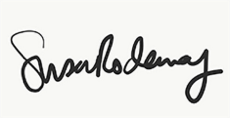 